              Тема занятия: Игры с геометрическими формами.УпражненияРечь с движением.Эти стихи описывают повадки и движения животных. Ребенок может достаточно легко воспроизвести эти движения. Фантазируйте, свободнее двигайтесь! Каждую строчку иллюстрируйте движениями рук, ног, всего корпуса.              Медведь.Медведь по лесу бродит,От дуба к дубу ходит.- Ребенок, слегка согнувшись, идет «вперевалочку», «загребает» слегка согнутыми руками.Находит в дупле мед,И в рот себе кладет.- Изображает, как он достает и ест мед.Облизывает лапуСластена косолапый,А пчелы налетают,Медведя прогоняют.-  «Отмахивается от пчел». А пчелы жалят мишку:Не ешь наш мед, воришка! - Щиплет себя за нос, щеки, губы, ладошки, изображая жалящих пчел.Бредет лесной дорогойМедведь к себе в берлогу.- Идет вперевалочку.Ложится, засыпаетИ пчелок вспоминает.- Ложится.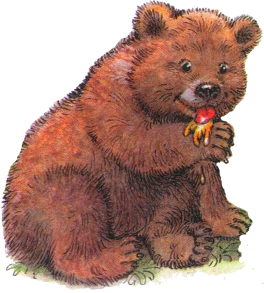 Игра «Что пропало?».Выложите на листе несколько простых изображений из трех – четырех элементов. Грузовик – квадрат (кабина), прямоугольник (кузов), кружки (колеса). Дом – квадрат (стена), треугольник (крыша), и т.п. Попросите ребенка выложить такие же изображения на своем листе. Незаметно уберите какую–нибудь деталь с его листа и спросите: «Что пропало?». Ребенок должен назвать пропавшую деталь. Потом поменяйтесь с ним ролями.Игра «Что где?».Сделайте аппликацию из квадрата, прямоугольника и двух кружочков: три машины едут друг за другом в одном направлении. Попросите ребенка показать, какая машина впереди, какая в середине. Или: какая первая, какая последняя, какая средняя.